     ҠАРАР                                                                       РЕШЕНИЕ9   декабрь  2021 й.                         № 28-30-3                       9  декабря  2021 г. Дүшəмбикə  ауылы                                                                   село Душанбеково О публичных слушаниях по проекту решения Совета                    сельского  поселения  Душанбековский  сельсовет муниципального района Кигинский район Республики Башкортостан «О внесении изменений в Устав сельского  поселения  Душанбековский  сельсовет муниципального района   Кигинский район Республики Башкортостан» В соответствии со статьей 28 Федерального закона «Об общих принципах организации местного самоуправления в Российской Федерации» Совет сельского  поселения  Душанбековский  сельсовет муниципального района Кигинский район Республики Башкортостан   р е ш и л:1. Назначить публичные слушания по проекту решения Совета сельского  поселения  Душанбековский  сельсовет муниципального района Кигинский район Республики Башкортостан «О внесении изменений и дополнений в Устав сельского  поселения  Душанбековский  сельсовет муниципального района Кигинский район Республики Башкортостан» (далее – проект решения Совета) на 22 декабря 2021 года в 16.00 часов в зале заседаний Администрации сельского  поселения  Душанбековский  сельсовет муниципального района Кигинский район Республики Башкортостан. 2. Утвердить форму проведения публичных слушаний – в форме комплексного обсуждения.3. Утвердить состав комиссии по проведению публичных слушаний по проекту решения Совета сельского  поселения  Душанбековский  сельсовет муниципального района Кигинский район Республики Башкортостан «О внесении изменений и дополнений в Устав сельского  поселения  Душанбековский  сельсовет муниципального района Кигинский район Республики Башкортостан» (приложение).4. Установить, что письменные предложения жителей сельского  поселения  Душанбековский  сельсовет муниципального района Кигинский район по проекту решения Совета сельского  поселения  Душанбековский  сельсовет муниципального района Кигинский район Республики Башкортостан «О внесении изменений и дополнений в Устав сельского  поселения  Душанбековский  сельсовет муниципального района Кигинский район Республики Башкортостан» направляются в аппарат Совета сельского  поселения  Душанбековский  сельсовет муниципального района Кигинский район Республики Башкортостан (по адресу: 452509, с. Душанбеково, ул. Коммунистическая, 2а) в течение 10 календарных дней со дня опубликования настоящего решения.5. Настоящее решение разместить в сети общего доступа «Интернет» на официальном сайте сельского  поселения  Душанбековский  сельсовет муниципального района Кигинский район Республики Башкортостан https://dushanbekovo.ru/ и обнародовать на информационном стенде Совета сельского  поселения  Душанбековский  сельсовет муниципального района Кигинский район Республики Башкортостан, расположенном в здании Администрации сельского  поселения  Душанбековский  сельсовет муниципального района Кигинский район Республики Башкортостан.Председатель Совета                                                                 Ф.А. ГизатуллинПриложение к решению Совета муниципального района 									Кигинский районРеспублики Башкортостан                                                                                                  	             от 09.12.2021 г. № 28-30-3 Состав комиссии по проведению публичных слушаний по проекту решения Совета сельского  поселения  Душанбековский  сельсовет муниципального района Кигинский район Республики Башкортостан«О внесении изменений в Устав сельского  поселения  Душанбековский  сельсовет муниципального района Кигинский район Республики Башкортостан» Гизатуллин  Фильнюс Афронович - председатель Совета сельского  поселения  Душанбековский  сельсовет  муниципального района Кигинский район Республики Башкортостан.Члены комиссии:Шамильянова  И.Х. – председатель  комиссии,  депутат  Совета сельского  поселения Душанбековский  сельсовет  муниципального района Кигинский район  Республики  Башкортостан;Варганова  А.Х.         - депутат  Совета сельского  поселения Душанбековский  сельсовет  муниципального района Кигинский район  Республики  Башкортостан;Башkортостан РеспубликаһыныңҠыйғы районымуниципаль районының   Дүшəмбикə ауыл Советы ауыл  билəмəһе Советы(Башkортостан РеспубликаһыныңҠыйғы районы  Дүшəмбикə ауыл Советы ауыл  билəмəһе Советы)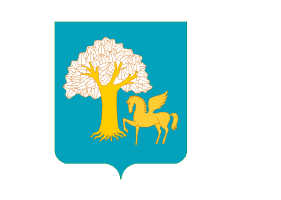 Совет сельского поселенияДушанбековский сельсоветмуниципального районаКигинский районРеспублики Башкортостан(Совет   Душанбековского сельсовета  Кигинского  районаРеспублики Башкортостан)